Regional Bushfire Recovery for Multiregional Species and Strategic Projects Program 
Contents1.	Regional Bushfire Recovery for Multiregional Species and Strategic Projects program: processes	42.	About the grant program	53.	Grant amount and grant period	53.1.	Grants available	53.2.	Project period	64.	Eligibility criteria	64.1.	Who is eligible?	64.2.	Additional eligibility requirements	64.3.	Who is not eligible?	65.	What the grant money can be used for	65.1.	Eligible activities	65.2.	Eligible expenditure	85.3.	What you cannot use the grant for	96.	The assessment criteria	106.1.	Assessment criterion 1	106.2.	Assessment criterion 2	107.	How to apply	117.1.	Attachments to the application	117.2.	Timing of grant opportunity	118.	The grant selection process	128.1.	Who will approve grants?	129.	Notification of application outcomes	1310.	Successful grant applications	1310.1.	Grant agreement	1310.2.	Standard grant agreement	1310.3.	Project/Activity specific legislation, policies and industry standards	1310.4.	How we pay the grant	1410.5.	Tax obligations	1411.	Announcement of grants	1512.	How we monitor your grant activity	1512.1.	Keeping us informed	1512.2.	Reporting	1512.2.1.	Progress reports	1612.2.2.	End of project report	1612.2.3.	Ad-hoc reports	1612.3.	Independent audits	1612.4.	Compliance visits	1612.5.	Grant agreement variations	1612.6.	Evaluation	1712.7.	Grant acknowledgement	1713.	Probity	1713.1.	Conflicts of interest	1713.2.	How we use your information	1813.2.1.	How we handle your confidential information	1813.2.2.	When we may disclose confidential information	1813.2.3.	How we use your personal information	1913.2.4.	Freedom of information	1913.3.	Enquiries and feedback	1914.	Glossary	20Appendix A.	Eligible applicants	22Appendix B.	Map of eligible project activity regions	34Regional Bushfire Recovery for Multiregional Species and Strategic Projects program: processesThe Regional Bushfire Recovery for Multiregional Species and Strategic Projects program  is designed to achieve Australian Government objectives This grant opportunity is part of the above grant program which contributes to the Department of Agriculture, Water and the Environment’s Outcome 1. The Department works with stakeholders to plan and design the grant program according to the Commonwealth Grants Rules and Guidelines.The grant opportunity opensWe publish the grant guidelines on business.gov.au and GrantConnect and grantees are invited to apply.You complete and submit a grant applicationYou complete the application form, addressing all the eligibility and assessment criteria in order for your application to be considered.We assess all grant applicationsWe review the applications against eligibility criteria and notify you if you are not eligible. We assess eligible applications against the assessment criteria including an overall consideration of value with relevant money.We make grant recommendationsWe provide advice to the decision maker on the merits of each application. Grant decisions are madeThe decision maker decides which applications are successful.We notify you of the outcomeWe advise you of the outcome of your application. We may not notify unsuccessful applicants until grant agreements have been executed with successful applicants.We enter into a grant agreementWe will enter into a grant agreement with successful applicants. The type of grant agreement is based on the nature of the grant and proportional to the risks involved.Delivery of grantYou undertake the grant activity as set out in your grant agreement. We manage the grant by working with you, monitoring your progress and making payments.Evaluation of the Regional Bushfire Recovery for Multiregional Species and Strategic Projects program We evaluate the specific grant activity and Regional Bushfire Recovery for Multiregional Species and Strategic Projects program as a whole. We base this on information you provide to us and that we collect from various sources. About the grant programThe Regional Bushfire Recovery for Multiregional Species and Strategic Projects program (the program) will run from 2020-2021 to 2022-23. The program was announced as part of the Government’s $200 million investment to help native wildlife and their habitats recover from the impacts of the 2019-20 bushfires. As part of this investment, $110 million was allocated under the Regional Fund for wildlife and habitat bushfire recovery. The program contributes to achieving the following Department of Agriculture, Water and the Environment’s Portfolio Budget Statement outcome - Outcome 1: Conserve, protect and sustainably manage Australia’s biodiversity, ecosystems, environment and heritage through research, information management, supporting natural resource management, establishing and managing Commonwealth protected areas, and reducing and regulating the use of pollutants and hazardous substances, and coordination of climate change adaptation strategy and climate change science activities.The bushfires of 2019-20 have had a devastating impact on Australia’s native flora and fauna. There are seven bushfire impacted regions within Australia that have been identified as those most vulnerable following the 2019-20 bushfires. The regions are as follows:the rainforests of South-East Queensland (QLD)the rainforests of the NSW North Coast and Tablelands (NSW)the Greater Blue Mountains and World Heritage Area (NSW) the forests of the NSW South Coast (NSW)the Australian alpine environments across ACT, NSW and VIC (ACT, NSW and VIC)the forests and coastal ecosystems of East Gippsland (VIC)Kangaroo Island (SA).The objectives of the program are to:deliver bushfire recovery actions in one or more of the seven priority bushfire impacted regions, that address the recovery of identified animal or plant species and/or ecological communities impacted by the 2019-20 bushfires.The intended outcomes of the program are to:enhance the recovery and maximise the resilience of threatened species, ecological communities and natural assets, such as Ramsar listed wetlands and World Heritage properties, within the seven regions identified as most impacted by the 2019-20 bushfires.We administer the program according to the Commonwealth Grants Rules and Guidelines (CGRGs).Grant amount and grant periodGrants availableThe Australian Government has allocated up to $16 million for this grant opportunity over three financial years from 2020-21 to 2022-23. For this grant opportunity eligible organisations will be invited to apply. The maximum grant amount available is outlined in Appendix A.The grant amount will be up to 100 per cent of eligible project costs (grant percentage). You are responsible for the remaining per cent of eligible project expenditure plus any ineligible expenditure.Contributions to your project are encouraged, may be cash or in-kind contributions and can come from volunteer participation.We cannot fund your project if it receives funding from another Commonwealth government grant for the same activities. You can apply for a grant for your project under more than one Commonwealth program, but if your application is successful, you must choose either the Bushfire Recovery Multiregional Species and Strategic Projects grant or the other Commonwealth grant.Project periodYou can commence the project from your project commencement date as stated in your application. All project activites must be completed within 12 months of the project start date. You must complete your project by 30 June 2023.Eligibility criteriaWe cannot consider your application if you do not satisfy all eligibility criteria. Who is eligible?To be eligible you must:have an Australian Business Number (ABN) be an organisation invited to apply and listed in Appendix A.Additional eligibility requirementsWe can only accept applications from applicants invited to apply.We cannot waive the eligibility criteria under any circumstances.Who is not eligible?You are not eligible to apply if you are:any organisation not listed in Appendix Aan organisation, or your project partner is an organisation, included on the National Redress Scheme’s website on the list of ‘Institutions that have not joined or signified their intent to join the Scheme’ (www.nationalredress.gov.au).What the grant money can be used forEligible activitiesTo be eligible your project must:be aimed at delivering activities that will directly benefit the recovery of animal or plant species and/or ecological communities impacted by the 2019-20 bushfires.be delivered within or for the primary benefit of, one or more of the seven bushfire impacted regions identified as those most vulnerable following the 2019-20 summer bushfires listed below and shown in the map in Appendix B:the rainforests of South-East Queensland (QLD)the rainforests of the NSW North Coast and Tablelands (NSW)the forests of the NSW South Coast (NSW) the Greater Blue Mountains and World Heritage Area (NSW)the Australian alpine environments across ACT, NSW and VIC (ACT, NSW and VIC)the forests and coastal ecosystems of East Gippsland (VIC)Kangaroo Island (SA).Your project may also:be aimed at multiregional activities and/or supporting at least one of the eight individual species and two bundles of species which are listed below: Spot-tailed Quoll - South East Mainland population (Dasyurus maculatus maculatus) Grey-headed Flying Fox (Pteropus poliocephalus)Long-nosed Potoroo - (SE Mainland) (Potorous tridactylus tridactylus)Brush-tailed Rock Wallaby (Petrogale penicillata)Platypus (Ornithorhynchus anatinus) Eastern Bristlebird (Dasyornis brachypterus)Gang Gang Cockatoo (Callocephalon fimbriatum)South-eastern Glossy Black Cockatoo (Calyptorhynchus lathami lathami)Gliders bundle Greater Glider (Petauroides volans) Yellow-bellied Glider (Petaurus australis)Alpine reptiles bundle (such as the Alpine She-oak skink, Alpine Bog skink or Guthega skink)You will be required to provide geospatial data about the project location in your application.Eligible activities must include at least one of the following:habitat augmentation (such as supplementary shelter, nest boxes and artificial hollows)flora and fauna surveys, habitat mapping, data recording, spatial mapping and modelling eradicating or reducing the impact of pest animals - for example feral cats, pigs, horses, deer, foxes - through on-ground pest control or pest management coordination or projectseradicating or reducing the impact of diseasescontrol of invasive weed species through physical, chemical or biological treatments (physical treatments may include Indigenous burning practices)seed collection, germination trials and propagation of native plant species for use in revegetation (applicants are responsible for identifying and obtaining appropriate permits for land access and collecting seed) revegetation in burnt areas using native plant species that are known to be indigenous to the site and represent the type of vegetation community existing in the site before the 2019-20 bushfires or historicallyfencing to protect habitat, sensitive or regenerating areas by preventing access by people or stock or native herbivoreserosion control in burnt areas, for example through soft engineering or riparian buffering and revegetation using native plant species indigenous to the site fire management, including cultural burnsnegotiation of legally binding Conservation Covenants on private property engagement activities with local communities and/or Indigenous land managers and/or traditional owners and communities aimed at bushfire recovery efforts including, but not limited to, Bioblitz events, workshops and seed collection or bankingprovision of advice, knowledge and education to local communities and/or Indigenous land managers and/or traditional owners regarding bushfire recovery of species and ecological communitiesIndigenous-led bushfire recovery activities citizen science activities and/or coordinationplant and animal translocation planning and implementation, including genetic sampling research and/or applied research (e.g. animal health, species recovery and threats)species coordinator activities support to the veterinary sector to build capacity for wildlife response post bushfires. We may also approve other activities.Eligible expenditureYou can only spend grant funds on eligible expenditure you have incurred on an agreed project as defined in your grant agreement.Eligible expenditure items are:purchase (or hire) of equipment and supplies to support eligible project activitiessalaries and on-costs for personnel directly employed in delivering the project activities (this should be calculated on a pro-rata basis relative to their time commitment). This excludes project management or project co-ordination costs which are covered under administrative support belowstaff training that directly supports the achievement of project outcomes contract expenditure, the cost of any agreed project activities that you contract to others directly relating to the program objectives. All contractors must have a written contract prior to starting any project work.engagement, communication, educational materials and promotional costs directly related to the project including event advertising materials, catering costs, workshop materials, fact sheets and web contentcontingency costs up to a maximum of 10 per cent of the eligible project costs. Note that we make payments based on actual costs incurreddomestic travel to and from the on-ground location limited to the reasonable cost of accommodation and transportation required to conduct the agreed project activitieshire of venues, and hire or purchase of equipment and supplies to support eligible project activitiesadministrative support and overheads additional to the normal day to day running costs of the organisation, including project management or project co-ordination (maximum 10 per cent of the grant)costs incurred in obtaining planning, environmental or other regulatory approvals during the project period. However, associated fees paid to the Commonwealth, State, Territory and local governments are not eligiblereporting on project outcomesthe cost of an independent audit of project expenditure (where we request one) up to a maximum of 1 per cent of total eligible project expenditure.We may update the guidance on eligible and ineligible expenditure from time to time. If your application is successful, the version in place when you submitted your application applies to your project.If your application is successful, we may ask you to verify project costs that you provided in your application. You may need to provide evidence such as quotes for major costs.Not all expenditure on your project may be eligible for grant funding. The Program Delegate (who is a manager within the department with responsibility for the program) makes the final decision on what is eligible expenditure and may give additional guidance on eligible expenditure if required.To be eligible, expenditure must:be a direct cost of the projectbe incurred by you for required project audit activities.You must incur the project expenditure between the project start and end date for it to be eligible unless stated otherwise.What you cannot use the grant forExpenditure items that are not eligible are:the provision of goods, services or support for activities not directly related to eligible grant activitiescosts for monitoring or modelling activities that are not part of an eligible project costs for activities that are required to be carried out by law or by a private contractual obligationcosts for fencing for the primary purpose of stock management unless it can be clearly demonstrated to provide benefits for bushfire recovery of native wildlife and plantscost for the purchase of firearmscost for activities where the primary purpose is to beautify or improve amenity (e.g. picnic tables, shelters and paving)cost for activities that include the introduction of plants, animals or other biological agents that are known to be, or that could become, environmental or agricultural weeds or pestsmajor capital expenditure, such as construction or capital works (excluding fencing) with a GST exclusive value of $10,000 or more per item, unless identified in the application and approvedthe purchase of land or the purchase of other assets, being an item of tangible property purchases, leased, hired, financed, created or otherwise brought into existence either wholly or in part with the use of the grant and which has a GST exclusive value of $10,000 or more per asset, unless identified in the application and approvedthe covering of retrospective costs costs incurred in the preparation of a grant application or related documentation administration costs and overheads related to the ongoing operations of an organisation, including costs such as rental, renovations and utilitiesactivities likely to have a significant adverse impact on any matter of national environmental significance under the Environment Protection and Biodiversity Conservation Act 1999activities likely to have a significant adverse impact on Indigenous cultural heritage, or not supported by Registered Aboriginal Parties or the relevant Traditional Owner representative group, without approval through relevant State, Territory or Commonwealth legislationlobbying activities and media campaigns that could be considered political in nature (whole or part)international travel, and business class domestic travel costs for activities outside of Australia unless identified in the application and approved.The assessment criteriaYou must address all assessment criteria in your application. We will assess your application based on the weighting given to each criterion.  The application form asks questions that relate to the assessment criteria below. The amount of detail and supporting evidence you provide in your application should be relative to the project size, complexity and grant amount requested. You should provide evidence to support your answers. The application form displays size limits for answers.We will only consider funding applications that score at least 50 per cent against each assessment criterion, as these represent best value for money.Assessment criterion 1How your project will help the recovery of animal or plant species and/or ecological communities and natural assets impacted by the 2019-20 bushfires (weighting 50%)You should demonstrate this by describing your project and provide information that demonstrates:the locations where your project activities will take place (in relation to the 2019-20 bushfire-affected areas), the benefits your project will bring to the affected areas and the species that your project activities will target the benefits provided by your project activities and how these benefits will be maintained into the future, this could be demonstrated through:the expected benefits for fire-affected plant and animal species, ecological communities, and natural assets, including Ramsar listed wetlands and World Heritage properties, within the seven bushfire regions identified as most impacted by the 2019-20 bushfiresthe expected data and/or increased understanding of bushfire impacts or threatsthe extent to which the grant activity involves local communities or community organisations including Indigenous partnerships and/or Traditional Owner engagementthe extent to which the project supports cross-jurisdictional collaboration.where you are expanding an existing project and activities are complementary to work that is underway, demonstrate alignment by:filling a critical gapexpanding or supplementing an existing activity, orextending the timeframe of an existing activity.Assessment criterion 2Capacity, capability and resources to deliver the project (weighting 50%).You should demonstrate this by describing:your track record in delivering the same or similar project and your access to personnel with the knowledge, skills and experience in delivering your project activitiesyour plan to manage the project, including a sound budget, timelines, risk management and governance arrangements (you will be required to attach a project plan to your application with detail appropriate to the size of your project)your readiness to commence the project with appropriate insurance, relevant approvals in place or ability to have them in place prior to commencement and allowing for restrictions arising from COVID-19 or bushfire measureshow you will monitor and measure the success of your project.How to applyBefore applying you should read and understand these guidelines, the sample application form and the sample grant agreement published on business.gov.au and GrantConnect.To apply, you must:be invited by the Minister to submit an applicationcomplete the online application form via business.gov.auprovide all the information requested address all eligibility and assessment criteria include all necessary attachmentsYou must retain a copy of your application as it will form part of your grant agreement. You can view and print a copy of your submitted application on the portal for your own records.You are responsible for making sure your application is complete and accurate. Giving false or misleading information is a serious offence under the Criminal Code Act 1995 (Cth). If we consider that you have provided false or misleading information we may not progress your application. If you find an error in your application after submitting it, you should call us immediately on 13 28 46.If we find an error or information that is missing, we may ask for clarification or additional information from you that will not change the nature of your application. However, we can refuse to accept any additional information from you that would change your submission after the application closing time. Impact of COVID-19When preparing your application, you need to take into consideration the time frames and any constraints that may impact the delivery and participation of your activities resulting from the impact of the COVID-19 pandemic. Projects need to be designed to ensure participants’ safety and health.If you need further guidance around the application process, or if you are unable to submit an application online, contact us at business.gov.au or by calling 13 28 46.Attachments to the applicationYou must provide the following documents with your application:project planproject budget trust deed (where applicable).You must attach supporting documentation to the application form in line with the instructions provided within the form. You should only attach requested documents. We will not consider information in attachments that we do not request.Timing of grant opportunityYou can only submit an application between the published opening and closing dates. We cannot accept late applications. If you are successful we expect you will be able to commence your project around July 2021 and within three months of receiving the offer of grant funding.Table 1: Expected timing for this grant opportunity The grant selection processWe first review your application against the eligibility criteria. If eligible, we will then assess it against the assessment criteria. Only eligible applications will proceed to the assessment stage.We consider your application on its merits, based on:how well it meets the criteria whether it provides value with relevant money.When assessing whether the application represents value with relevant money, we will have regard to: the overall objectives of the grant opportunitythe evidence provided to demonstrate how your project contributes to meeting those objectivesthe relative value of the grant sought.We will establish a committee comprised of employees from the Department of Agriculture, Water and the Environment and the Department of Industry, Science, Energy and Resources to assess applications. The committee may also seek additional advice from independent technical experts.The committee will assess your application against the assessment criteria and will recommend which projects to fund. The grant amount may differ, where the committee recommends there should be a decrease or increase in funding provided.If the selection process identifies unintentional errors in your application, we may contact you to correct or clarify the errors, but you cannot make any material alteration or addition.Who will approve grants?The Minister for the Environment decides which grants to approve taking into account the recommendations of the committee and the availability of grant funds.The Minister’s decision is final in all matters, including:the grant approvalthe grant funding to be awardedany conditions attached to the offer of grant funding.We cannot review decisions about the merits of your application.The Minister will not approve funding if there is insufficient program funds available across relevant financial years for the program.Notification of application outcomesWe will advise you of the outcome of your application in writing. If you are successful, we advise you of any specific conditions attached to the grant.If you are unsuccessful, we will give you an opportunity to discuss the outcome with us. Successful grant applicationsGrant agreementYou must enter into a legally binding grant agreement with the Commonwealth. The grant agreement has general terms and conditions that cannot be changed. A sample grant agreement  is available on business.gov.au and GrantConnect.We must execute a grant agreement with you before we can make any payments. Execute means both you and the Commonwealth have signed the agreement. You may elect to commence your project from the date we notify you that your application is successful. We are not responsible for any expenditure you incur until a grant agreement is executed. The Commonwealth will not be liable, and should not be held out as being liable, for any activities undertaken before the grant agreement is executed. The approval of your grant may have specific conditions determined by the assessment process or other considerations made by the Minister. We will identify these in the offer of grant funding. If you enter an agreement under this program, you cannot receive other grants for the same activities from other Commonwealth, State or Territory granting programs.The Commonwealth may recover grant funds if there is a breach of the grant agreement.Standard grant agreementWe will use a standard grant agreement for medium or larger projects where we consider your project to be more complex. You will have 30 days from the date of a written offer to execute this grant agreement with the Commonwealth. During this time, we will work with you to finalise details.The offer may lapse if both parties do not sign the grant agreement within this time. Under certain circumstances, we may extend this period. We base the approval of your grant on the information you provide in your application. We will review any required changes to these details to ensure they do not impact the project as approved by the Minister.Project/Activity specific legislation, policies and industry standardsYou must comply with all relevant laws and regulations in undertaking your project. You must also comply with the specific legislation/policies/industry standards that follow. It is a condition of the grant funding that you meet these requirements. We will include these requirements in your grant agreement.In particular, you will be required to comply with State/Territory legislation in relation to:working with childrenworking with vulnerable peopleinterstate movement of native plants and animalsanimal welfareCommonwealth/State/Territory legislation in relation to:workplace health and safetyanimal care and protection, including prevention of cruelty to animalsmanagement of wildlife and listed threatened speciesquarantine, national parks and wildlife, biosecurity, and biodiversity conservationagricultural and veterinary chemicals use, including the AgVet Codesbiosecurity, to prevent the spread of pests and diseasesnative vegetation and environment protectionIndigenous heritage.Whilst you are required to be compliant with all relevant laws and regulations, you must comply with the following requirements:requirements relating to state/territory regulated activities, such as take from the wild  hold relevant permits or be otherwise accredited with, or authorised by, the relevant state or territory government(s) to undertake the proposed activities in those jurisdictionsrelevant codes of practice, standards and guidelines, and threatened species conservation programs (where applicable)you and other people engaged in the grant activity must not trespass on property in the course of undertaking your grant activity nor endorse, sanction, or give comfort to acts of trespass or unauthorised access to private property.You must also comply with any government measures and requirements in relation to COVID-19 (Coronavirus).If the grant activity is proposing to directly affect Indigenous places, values or communities, the applicant must have the consent of the Traditional Owners.How we pay the grantThe grant agreement will state the:maximum grant amount we will payproportion of eligible expenditure covered by the grant (grant percentage)any in-kind contributions you will makeany financial contribution provided by you or a third party.We will not exceed the maximum grant amount under any circumstances. If you incur extra costs, you must meet them yourself.We will make payments according to an agreed schedule set out in the grant agreement. Payments are subject to satisfactory progress on the project.Tax obligationsIf you are registered for the Goods and Services Tax (GST), where applicable we will add GST to your grant payment and provide you with a recipient created tax invoice. You are required to notify us if your GST registration status changes during the project period. GST does not apply to grant payments to government related entities.Grants are assessable income for taxation purposes, unless exempted by a taxation law. We recommend you seek independent professional advice on your taxation obligations or seek assistance from the Australian Taxation Office. We do not provide advice on tax.Announcement of grantsWe will publish non-sensitive details of successful projects on GrantConnect. We are required to do this by the Commonwealth Grants Rules and Guidelines unless otherwise prohibited by law. We may also publish this information on business.gov.au. This information may include:name of your organisationtitle of the projectdescription of the project and its aimsamount of grant funding awardedAustralian Business Numberbusiness locationyour organisation’s industry sector.How we monitor your grant activityKeeping us informedYou should let us know if anything is likely to affect your project or organisation. We need to know of any key changes to your organisation or its business activities, particularly if they affect your ability to complete your project, carry on business and pay debts due.You must also inform us of any changes to your:nameaddressesnominated contact detailsbank account details. If you become aware of a breach of terms and conditions under the grant agreement you must contact us immediately. You must notify us of events relating to your project and provide an opportunity for the Minister or their representative to attend.ReportingYou must submit reports in line with the grant agreement. We will provide the requirements for these reports as appendices in the grant agreement. We will remind you of your reporting obligations before a report is due. We will expect you to report on:progress against agreed project milestonesproject expenditure, including expenditure of grant fundscontributions of participants directly related to the project.The amount of detail you provide in your reports should be relative to the project size, complexity and grant amount. We will monitor the progress of your project by assessing reports you submit and may conduct site visits to confirm details of your reports if necessary. Occasionally we may need to re-examine claims, seek further information or request an independent audit of claims and payments. You will also be required to report to the Department of Agriculture, Water and the Environment (DAWE) using the Monitoring, Evaluation, Reporting and Improvement Tool (MERIT) to help the Commonwealth to evaluate the project’s environmental outcomes.Progress reportsProgress reports must:include details of your progress towards completion of agreed project activitiesshow the total eligible expenditure incurred to dateinclude evidence of expenditurebe submitted by the report due date (you can submit reports ahead of time if you have completed relevant project activities).We will only make grant payments when we receive satisfactory progress reports. You must discuss any project or milestone reporting delays with us as soon as you become aware of them. End of project reportWhen you complete the project, you must submit an end of project report.End of project reports must:include the agreed evidence as specified in the grant agreementidentify the total eligible expenditure incurred for the projectinclude a declaration that the grant money was spent in accordance with the grant agreement and to report on any underspends of the grant moneybe submitted by the report due date.Ad-hoc reportsWe may ask you for ad-hoc reports on your project. This may be to provide an update on progress, or any significant delays or difficulties in completing the project.Independent auditsWe may ask you to provide an independent audit report. An audit report will verify that you spent the grant in accordance with the grant agreement. The audit report requires you to prepare a statement of grant income and expenditure. The report template is available on business.gov.au and GrantConnect.Compliance visitsWe may visit you during the project period, or at the completion of your project to review your compliance with the grant agreement. We may also inspect the records you are required to keep under the grant agreement. We will provide you with reasonable notice of any compliance visit.Grant agreement variationsWe recognise that unexpected events may affect project progress. In these circumstances, you can request a variation to your grant agreement, including:changing project milestonesextending the timeframe for completing the project changing project activities.The program does not allow for:an increase of grant fundsa change in scope.If you want to propose changes to the grant agreement, you must put them in writing before the project end date, for the Program Delegate to consider. We can provide you with a variation request template.If a delay in the project causes milestone achievement and payment dates to move to a different financial year, you will need a variation to the grant agreement. We can only move funds between financial years if there is enough program funding in the relevant year to allow for the revised payment schedule. If we cannot move the funds, you may lose some grant funding.You should not assume that a variation request will be successful. We will consider your request based on factors such as:how it affects the project outcomeconsistency with the program policy objective, grant opportunity guidelines and any relevant policies of the departmentchanges to the timing of grant paymentsavailability of program funds.EvaluationWe will evaluate the grant program to measure how well the outcomes and objectives have been achieved. We may use information from your application and project reports for this purpose. We may also interview you, or ask you for more information to help us understand how the grant impacted you and to evaluate how effective the program was in achieving its outcomes.We may contact you up to two years after you finish your project for more information to assist with this evaluation. Grant acknowledgementIf you make a public statement about a project funded under the program, including in a brochure or publication, you must acknowledge the grant by using the following:‘This project received grant funding from the Australian Government.’If you erect signage in relation to the project, the signage must contain an acknowledgement of the grant.ProbityWe will make sure that the grant opportunity process is fair, according to the published guidelines, incorporates appropriate safeguards against fraud, unlawful activities and other inappropriate conduct and is consistent with the CGRGs.Conflicts of interestAny conflicts of interest could affect the performance of the grant opportunity or program. There may be a conflict of interest, or perceived conflict of interest, if our staff, any member of a committee or advisor and/or you or any of your personnel:has a professional, commercial or personal relationship with a party who is able to influence the application selection process, such as an Australian Government officer has a relationship with or interest in, an organisation, which is likely to interfere with or restrict the applicants from carrying out the proposed activities fairly and independently orhas a relationship with, or interest in, an organisation from which they will receive personal gain because the organisation receives a grant under the grant program/ grant opportunity.As part of your application, we will ask you to declare any perceived or existing conflicts of interests or confirm that, to the best of your knowledge, there is no conflict of interest.If you later identify an actual, apparent, or perceived conflict of interest, you must inform us in writing immediately. Conflicts of interest for Australian Government staff are handled as set out in the Australian Public Service Code of Conduct (Section 13(7)) of the Public Service Act 1999 (Cth). Committee members and other officials including the decision maker must also declare any conflicts of interest.We publish our conflict of interest policy on the department’s website. How we use your informationUnless the information you provide to us is:confidential information as per 13.2.1, orpersonal information as per 13.2.3,we may share the information with other government agencies for a relevant Commonwealth purpose such as:to improve the effective administration, monitoring and evaluation of Australian Government programsfor researchto announce the awarding of grants.How we handle your confidential informationWe will treat the information you give us as sensitive and therefore confidential if it meets all of the following conditions:you clearly identify the information as confidential and explain why we should treat it as confidentialthe information is commercially sensitivedisclosing the information would cause unreasonable harm to you or someone elseyou provide the information with an understanding that it will stay confidential.When we may disclose confidential informationWe may disclose confidential information:to the committee and our Commonwealth employees and contractors, to help us manage the program effectivelyto the Auditor-General, Ombudsman or Privacy Commissionerto the responsible Minister or Assistant Ministerto a House or a Committee of the Australian Parliament.We may also disclose confidential information if:we are required or authorised by law to disclose ityou agree to the information being disclosed, orsomeone other than us has made the confidential information public.How we use your personal informationWe must treat your personal information according to the Australian Privacy Principles (APPs) and the Privacy Act 1988 (Cth). This includes letting you know:what personal information we collectwhy we collect your personal information to whom we give your personal information.We may give the personal information we collect from you to our employees and contractors, the committee, and other Commonwealth employees and contractors, so we can:manage the programresearch, assess, monitor and analyse our programs and activities.We, or the Minister, may:announce the names of successful applicants to the publicpublish personal information on the department’s websites.You may read our Privacy Policy on the department’s website for more information on:what is personal informationhow we collect, use, disclose and store your personal informationhow you can access and correct your personal information.Freedom of informationAll documents in the possession of the Australian Government, including those about the program, are subject to the Freedom of Information Act 1982 (Cth) (FOI Act).The purpose of the FOI Act is to give members of the public rights of access to information held by the Australian Government and its entities. Under the FOI Act, members of the public can seek access to documents held by the Australian Government. This right of access is limited only by the exceptions and exemptions necessary to protect essential public interests and private and business affairs of persons in respect of whom the information relates.If someone requests a document under the FOI Act, we will release it (though we may need to consult with you and/or other parties first) unless it meets one of the exemptions set out in the FOI Act.Enquiries and feedbackFor further information or clarification, you can contact us on 13 28 46 or by web chat or through our online enquiry form on business.gov.au.We may publish answers to your questions on our website as Frequently Asked Questions.Our Customer Service Charter is available at business.gov.au. We use customer satisfaction surveys to improve our business operations and service.If you have a complaint, call us on 13 28 46. We will refer your complaint to the appropriate manager.If you are not satisfied with the way we handle your complaint, you can contact: Chief Finance Officer 
Department of Industry, Science, Energy and ResourcesGPO Box 2013
CANBERRA ACT 2601You can also contact the Commonwealth Ombudsman with your complaint (call 1300 362 072). There is no fee for making a complaint, and the Ombudsman may conduct an independent investigation.GlossaryEligible applicants *Grant amounts are indicative. The grant amount may differ where the committee recommends there should be a decrease or increase in funding provided and the recommendation is approved by the Minister.Map of eligible project activity regionsEach of the seven bushfire regions is comprised of one or more Natural Resource Management (NRM) regions as described below.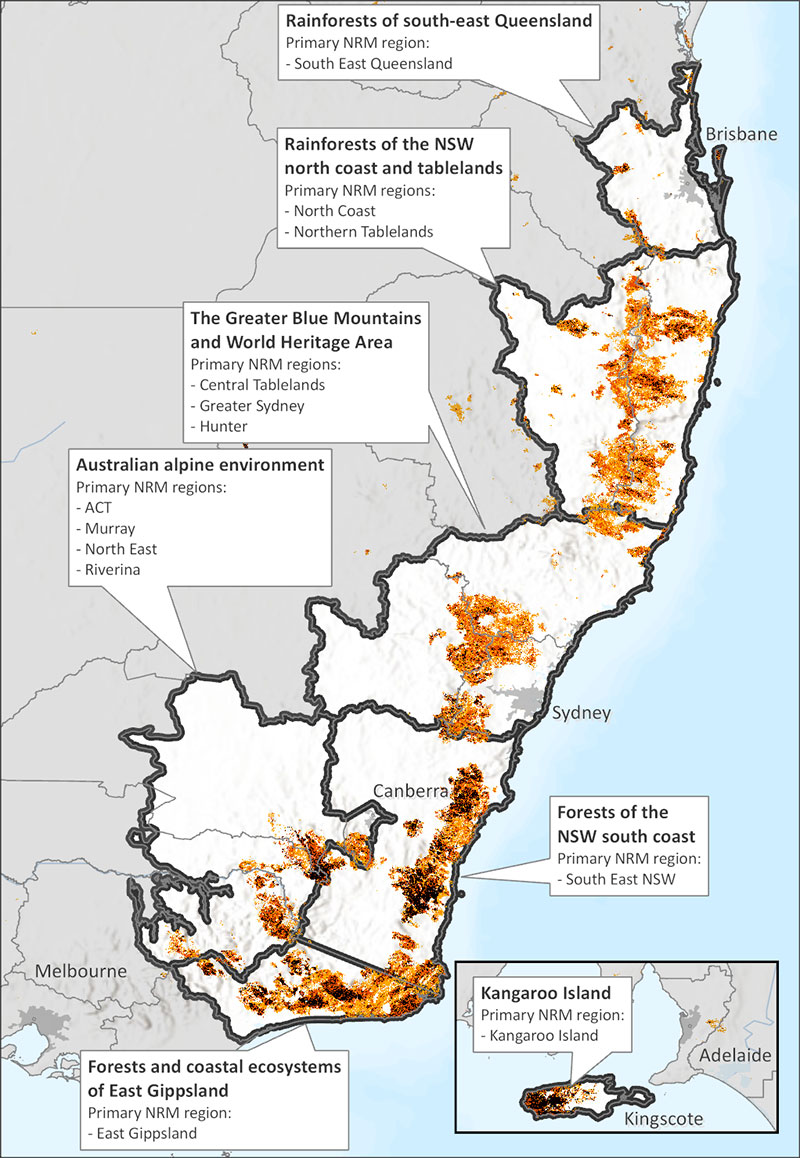 Opening date:10 May 2021Closing date and time:5.00pm on the date advised by us, Australian Eastern Standard Time.Please take account of time zone differences when submitting your application.Commonwealth policy entity:Department of Agriculture, Water and the EnvironmentAdministering entity:Department of Industry, Science, Energy and ResourcesEnquiries:If you have any questions, contact us on 13 28 46.Date guidelines released:10 May 2021 (updated on 21 February 2022)Type of grant opportunity:Closed non-competitiveActivityTimeframeAssessment of applications6 weeks Approval of outcomes of selection process4 weeks Negotiations and award of grant agreements6 weeks Notification to unsuccessful applicants2 weeks Earliest start date of projectJuly 2021End date of grant commitment June 2023TermDefinitionApplication formThe document issued by the Program Delegate that applicants use to apply for funding under the program.Business Grants HubThe branch of the same name within the department.Department The Department of Industry, Science, Energy and Resources.CommitteeThe body established to consider and assess eligible applications and make recommendations to the Minister for funding under the program.Eligible activitiesThe activities undertaken by a grantee in relation to a project that are eligible for funding support as set out in 5.1.Eligible applicationAn application or proposal for grant funding under the program that the Program Delegate has determined is eligible for assessment in accordance with these guidelines.Eligible expenditureThe expenditure incurred by a grantee on a project and which is eligible for funding support as set out in 5.2.Grant agreementA legally binding contract between the Commonwealth and a grantee for the grant funding.Grant funding or grant fundsThe funding made available by the Commonwealth to grantees under the program.GrantConnectThe Australian Government’s whole-of-government grants information system, which centralises the publication and reporting of Commonwealth grants in accordance with the CGRGs.GranteeThe recipient of grant funding under a grant agreement.GuidelinesGuidelines that the Minister gives to the department to provide the framework for the administration of the program, as in force from time to time.MinisterThe Commonwealth Minister for the Environment.Non-income-tax-exemptNot exempt from income tax under Division 50 of the Income Tax Assessment Act 1997 (Cth) or under Division 1AB of Part III of the Income Tax Assessment Act 1936 (Cth).Personal informationHas the same meaning as in the Privacy Act 1988 (Cth) which is:Information or an opinion about an identified individual, or an individual who is reasonably identifiable:whether the information or opinion is true or not; andwhether the information or opinion is recorded in a material form or not.Program DelegateAn manager within the department with responsibility for the program.Program funding or Program fundsThe funding made available by the Commonwealth for the program.ProjectA project described in an application for grant funding under the program.Entity Name ABNProject Title(s) Grant Amount* (excl GST) ACT GovernmentDelivered by:Environment, Planning And Sustainable Development Directorate - Departmental 31 432 729 493Brush-tailed Rock-wallabySouthern Brush-tailed Rock-wallaby Safe Haven: Jedbinbilla. Gang-gang CockatooStrategic conservation monitoring for the Gang-gang Cockatoo (Sub-project 1 - Conservation monitoring and factors affecting nesting outcomes, and Sub-project 2 - Microclimate of nesting sites.)GlidersPost-fire assessment of the Greater glider and Yellow-bellied glider in Namadgi National Park (ACT).$572,000AMOR, MICHAEL DOUGLAS(trading as Amor Evolutionary Genetics and Bioinformatics99 141 100 784Alpine ReptilesGenetic analyses of Wellington Plains and Kosciuszko Alpine She-oak Skink individualsGenetic study of Guthega Skink.$170,000Atkins Ecological Contracting Pty Ltd56 635 765 874Alpine ReptilesUnderstanding known fire-affected Alpine She-oak Skink populations in Kosciuszko National ParkGenetic rescue of the Guthega Skink
Understanding the distribution of the Mountain Skink $264,980 Australian Museum Trust85 407 224 698Brush-tailed Rock-wallabyEnhancing genomic resilience of fire-impacted brush-tailed rock-wallaby populations.$120,000Australian National University52 234 063 906Alpine ReptilesDetermining Alpine She-oak Skink (Cyclodomorphus praealtus) habitat and species extent in Kosciuszko NP.  Gang-gang CockatooPopulation genetics of the Gang-gang Cockatoo.Creating a centralised dataset of occurrence records and identifying priority habitats of Gang-gang Cockatoos.GlidersAre nest boxes an effective mitigation strategy to support greater glider populations after fire?Restoring nutritional landscapes$564,000BirdLife Australia75 149 124 774Eastern BristlebirdAddressing a significant knowledge gap regarding the distribution of suitable Eastern Bristlebird habitat between two southern subpopulations.Gang-gang CockatooCitizen science and community engagement to drive on-ground action for Gang-gang Cockatoos.SE Glossy Black-CockatooEngaging citizen scientists to provide critical information on the demographics of South-eastern Glossy Black-Cockatoo populations. $474,703 Centre for Invasive Species Solutions (Invasive Animals Ltd)  33 114 965 276The project will address the impacts of pest animals on bushfire impacted wildlife and their habitats through three components:Support the National Feral Deer Management CoordinatorSupport the establishment of a Feral Cat and Fox Management CoordinatorUpdate or develop national standard operating procedures and guidelines for feral horse management$811,000Cesar Pty. Ltd.26 123 867 587Eastern BristlebirdUsing genetics to enhance Eastern Bristlebird population management and translocation.PlatypusUnderstanding the status of Platypus and impact of fires in NSW rivers.$280,300 Commonwealth Scientific and Industrial Research Organisation41 687 119 230Grey-headed Flying-foxMonitoring of GHFF post-fires as part of a continuation of the National Flying-fox Monitoring Program (NFFMP).A technological update for GHFF Monitoring in the NFFMP.Range wide dietary survey of Grey-headed Flying-fox (GHFF) using faecal DNA techniques. $239,875 National Trust of Australia (Queensland) Limited(trading as Currumbin Wildlife Sanctuary)85 836 591 486Eastern BristlebirdDeveloping radio-transmitter attachment methods to enable monitoring of translocated Eastern Bristlebirds using radio telemetry.$93,000 Great Eastern Ranges Limited77 621 091 021Grey-headed Flying-foxMonitoring post-fire recovery of flowering in winter feeding habitat critical to the survival of Grey-headed Flying-foxes.Establishing an archive and database of restored winter-flowering habitat critical to the survival of Grey-headed Flying-foxes.  $134,000Eurobodalla Shire Council47 504 455 945Gang-gang CockatooTrialling nest tubes as a fire recovery action for the Gang-gang Cockatoo.$41,000Griffith University78 106 094 461SE Glossy Black-CockatooPost-fire dispersal and habitat use by South-Eastern Glossy Black-Cockatoos $348,722 NSW Government Delivered by:Department of Planning, Industry and Environment20 770 707 468Eastern BristlebirdIdentifying release sites critical to the successful reintroduction of Eastern BristlebirdGlidersConduct post-fire survey for Yellow-bellied glider and Greater glider.Long-nosed PotorooReducing the impact of foxes on Long-nosed Potoroo in the post-fire landscape.Targeted Long-nosed Potoroo surveying in fire-affected areas.SE Glossy Black-CockatooSecuring fire-impacted populations of South-eastern Glossy Black-Cockatoos in NSW.Spot-tailed QuollUnderstanding STQ genetics in NSW and Improving monitoring to understand distribution and bushfire response.$1,179,000NSW Government Delivered by:Department of Planning, Industry and Environment20 770 707 468KoalaProtecting Koalas in the Armidale ARK$420,000NSW Government Delivered by:Department of Planning, Industry and Environment20 770 707 468Alpine ReptilesMapping Guthega Skink habitat in Kosciuszko National ParkAlpine Bog Skink and Alpine She-oak Skink awareness raising.Brush-tailed Rock-wallabyConserving the Central Evolutionary Significant Unit (ESU) of the brush-tailed rock-wallaby.Monitoring meta-populations of the Northern Evolutionary Significant Unit.Eastern BristlebirdEnhancing Eastern Bristlebird habitat and bushfire recovery in collaboration with public and private landholders.$637,000NSW Government Delivered by:Department of Planning, Industry and Environment20 770 707 468KoalaKoala habitat restoration in Border Ranges area and Guula Ngurra National Park.$627,800ACT Red Hill Bush Regenerators Incorporated72 286 125 137Gang-gang CockatooGang-gang recording and engagement app/platforms for citizen scientists$24,000Southern Cross University41 995 651 524Long-nosed PotorooLong-nosed Potoroo fauna survey and genetic analysis.$119,768 Taronga Conservation Society Australia41 733 619 876Grey-headed Flying-foxAssessing the survival of Grey-headed Flying-foxes following rehabilitation, with a focus on pup survivalUsing GPS tracking to assess Grey-headed Flying-fox roosting and foraging resource utilization post-2019/2020 megafires.$217,188 Wildlife Preservation Society Of Queensland44 235 565 907PlatypusMonitoring platypus recovery post fire in south east Queensland.GlidersImproving community knowledge of Greater gliders and Yellow-bellied gliders in south-east Queensland. $139,939Tweed Shire Council90 178 732 496Grey-headed Flying-foxSustaining the Tweed's flying-fox forests. $43,500 University of Melbourne84 002 705 224GlidersHow post-fire patterns of nesting and feeding habits affect glider abundance and occupancy. $199,989 University of New England75 792 454 315Brush-tailed Rock-wallabyMeasuring abundance and tracking changes at ‘Sentinel’ colonies.$170,000University of New South Wales57 195 873 179PlatypusMapping post-fire distribution in south east Queensland.Viability of platypuses on Kangaroo Island.$89,403The University Of Wollongong 61 060 567 686GlidersDetermining population genetic structure and composition of greater gliders $150,000Victorian Government Delivered by:Department of Environment, Land, Water and Planning 90 719 052 204Brush-tailed Rock-wallabyAnnual monitoring of East Gippsland southern Brush-tailed Rock-wallaby colony.Targeted trapping of southern Brush-tailed Rock-wallaby.Long-nosed PotorooPost-fire population monitoring.Investigating the feasibility of establishing an insurance population/identify area to support natural insurance populations.SE Glossy Black-CockatooMapping feeding habitat at priority locations for South-eastern Glossy Black-Cockatoos in Victoria.Spot-tailed QuollExtending targeted fox control and assessing the effectiveness of target fox ground baiting program in East Gippsland.Non-invasive genetic sampling of STQ latrine sites to enhance understanding of post-fire population structure. Assessing the effectiveness of non-invasive genetic sampling at STQ latrine sites.Establishing cross border post-fire translocation planning for the STQ to support populations in Victoria that potentially require translocation or genetic rescue.$555,000Victorian Government Delivered by:Department of Environment, Land, Water and Planning90 719 052 204Alpine ReptilesAssess Wellington Plains Alpine She-oak Skink population.Eastern BristlebirdDeveloping Eastern Bristlebird call recognition software to increase surveying capacity.GlidersAssessing post-fire Greater glider and Yellow-bellied glider population extent and density in Victoria, including the identification of refugia.PlatypusEast Gippsland Platypus Recovery Project.Shining a light on barriers to platypus dispersal.SE Glossy Black-CockatooMapping Glossy Black Cockatoo habitat, pre- and post- fire, in East Gippsland, Victoria.Spot-tailed QuollIdentifying Spot-tailed Quoll latrine sites using non-traditional detection methods.Assessing the impact of the 2019-20 fires on Victorian populations of the Spot-tailed Quoll.$1,149,000Parks Victoria95 337 637 697Alpine ReptilesProtect critical Alpine reptile habitat from vehicles in Victoria $30,000Western Sydney University53 014 069 881Grey-headed Flying-foxTesting the efficacy of roost microclimate manipulation for mitigating heat stress in flying-foxesCombining drone surveys and weather radar data for improved flying-fox monitoring outcomesUsing remote sensing to map the spatiotemporal dynamics of Grey-headed Flying-fox foraging resources across eastern Australia.$259,711Western Sydney University 53 014 069 881KoalasImproving the feedbase for rescued and rehabilitating koalas$450,000World Wide Fund For Nature Australia57 001 594 074KoalasRestoration of Koala Corridors in the Northern Rivers, NSW and Southeast Queensland.$2,380,000Zoological Parks And Gardens Board (trading as Zoos Victoria)96 913 959 053Eastern BristlebirdImplementing a disease management protocol for Eastern Bristlebird translocation.$16,000